Santos, 30 de janeiro de 2023LEANDRO AVELINOCoordenadorLUCIANA FREITAS LEMOS DOS SANTOSSecretária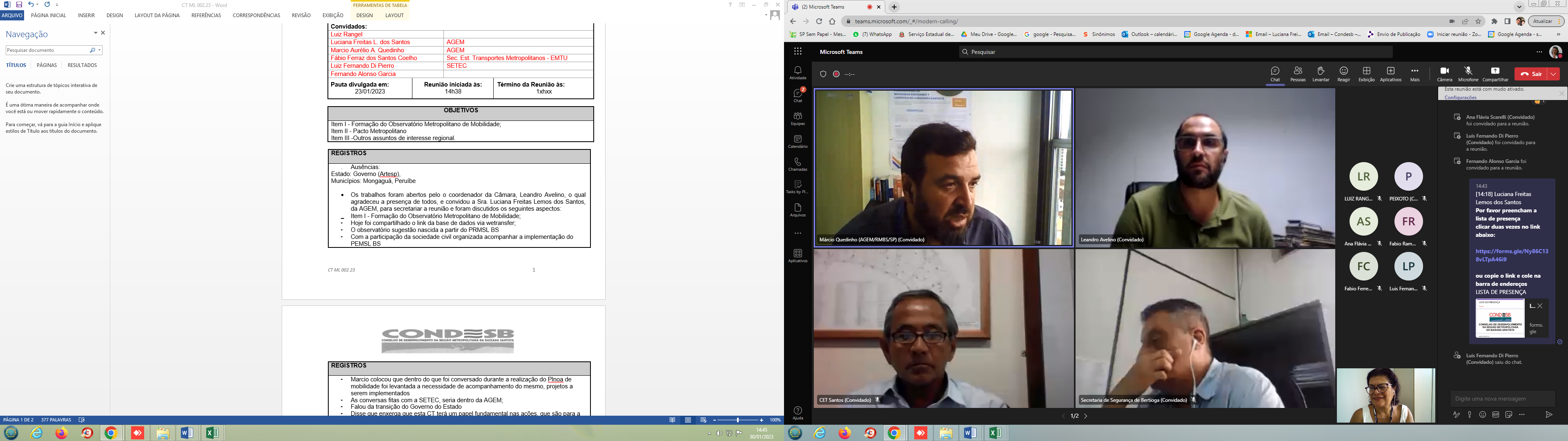 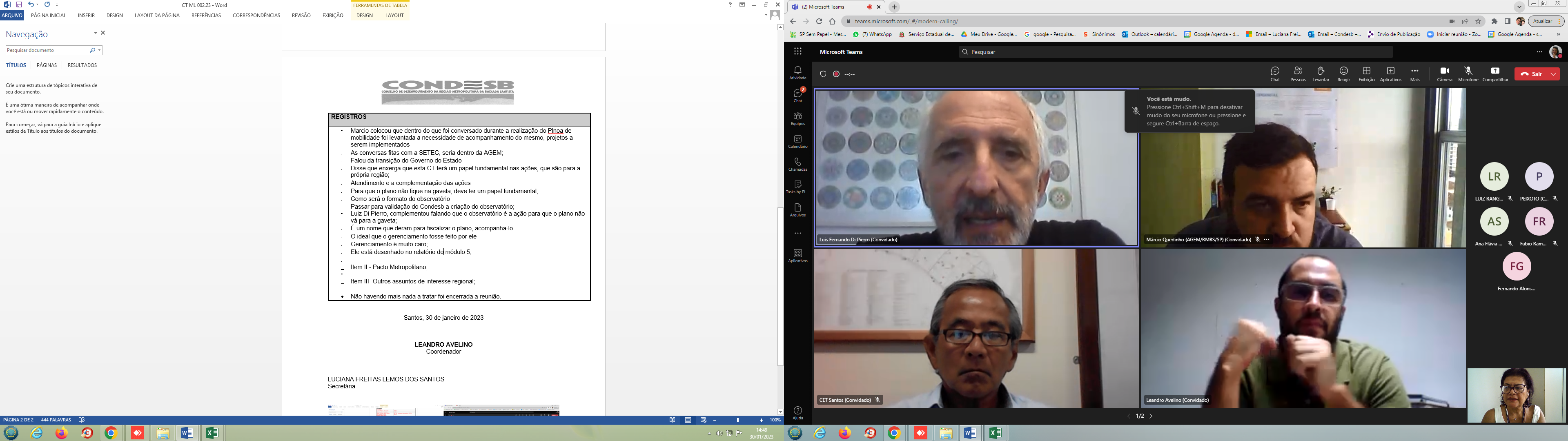 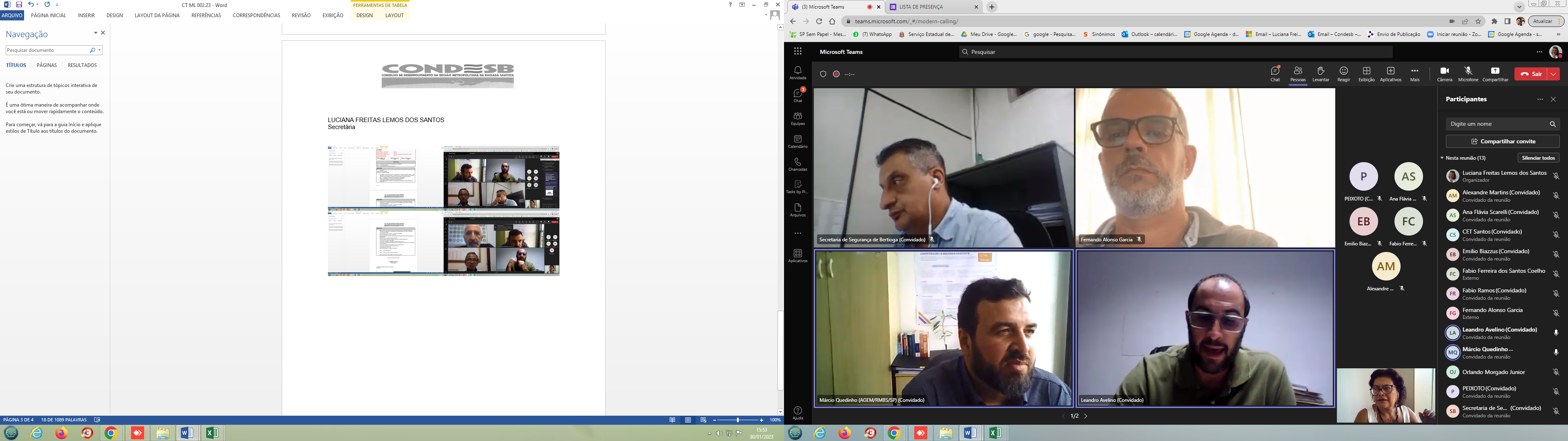 Ata de Reunião Ordinária da Câmara Temática de Mobilidade e LogísticaN 002/2023DADOS GERAISDADOS GERAISDADOS GERAISDADOS GERAISDADOS GERAISData:30/01/2023Local:  sala de reuniões da AGEMLocal:  sala de reuniões da AGEMLocal:  sala de reuniões da AGEMHorário: 14h30Tipo de Reunião: trabalhoTipo de Reunião: trabalhoTipo de Reunião: trabalhoTipo de Reunião: trabalhoTipo de Reunião: trabalhoLista de Participantes:Lista de Participantes:Lista de Participantes:Lista de Participantes:Lista de Participantes:NomeNomeNomeEntidadeEntidadePrefeitura de BertiogaPrefeitura de BertiogaFabio Fernandes RamosFabio Fernandes RamosFabio Fernandes RamosPrefeitura de ItanhaémPrefeitura de ItanhaémJosé Américo Franco PeixotoJosé Américo Franco PeixotoJosé Américo Franco PeixotoPrefeitura de Praia GrandePrefeitura de Praia GrandeAlexandre Ribeiro MartinsAlexandre Ribeiro MartinsAlexandre Ribeiro MartinsPrefeitura de São VicentePrefeitura de São VicenteEmilio Jorge Moreno BiazzusEmilio Jorge Moreno BiazzusEmilio Jorge Moreno BiazzusPrefeitura e MongaguáPrefeitura e MongaguáLeandro Avelino Rodrigues CruzLeandro Avelino Rodrigues CruzLeandro Avelino Rodrigues CruzPrefeitura Praia Grande – SETRANSPPrefeitura Praia Grande – SETRANSPMaurício UeharaMaurício UeharaMaurício UeharaPrefeitura Santos – CETPrefeitura Santos – CETOrlando Morgado JuniorOrlando Morgado JuniorOrlando Morgado JuniorSecretaria de Est. de Logística e Transportes – DERSecretaria de Est. de Logística e Transportes – DERConvidados:Convidados:Convidados:Convidados:Convidados:Luiz RangelLuiz RangelLuiz RangelAlexandre F. de AssisAlexandre F. de AssisAlexandre F. de AssisPrefeitura de GuarujáPrefeitura de GuarujáLuciana Freitas L. dos SantosLuciana Freitas L. dos SantosLuciana Freitas L. dos SantosAGEMAGEMMarcio Aurélio A. QuedinhoMarcio Aurélio A. QuedinhoMarcio Aurélio A. QuedinhoAGEMAGEMAna Flavia ScarelliAna Flavia ScarelliAna Flavia ScarelliPrefeitura de Praia GrandePrefeitura de Praia GrandeFábio Ferraz dos Santos CoelhoFábio Ferraz dos Santos CoelhoFábio Ferraz dos Santos CoelhoSec. Est. Transportes Metropolitanos – EMTUSec. Est. Transportes Metropolitanos – EMTULuiz Fernando Di PierroLuiz Fernando Di PierroLuiz Fernando Di PierroSETECSETECFernando AlonsoFernando AlonsoFernando AlonsoPrefeitura de Santos - CETPrefeitura de Santos - CETPauta divulgada em: 23/01/2023Pauta divulgada em: 23/01/2023Reunião iniciada às: 14h38Reunião iniciada às: 14h38Término da Reunião às: 16h00OBJETIVOSItem I - Formação do Observatório Metropolitano de Mobilidade;Item II - Pacto MetropolitanoItem III -Outros assuntos de interesse regional.REGISTROSAusências:Estado: Governo (Artesp), Municípios: Cubatão, PeruíbeOs trabalhos foram abertos pelo o coordenador da Câmara, Leandro Avelino, o qual agradeceu a presença de todos, e convidou a Sra. Luciana Freitas Lemos dos Santos, da AGEM, para secretariar a reunião e foram discutidos os seguintes aspectos:Item I - Formação do Observatório Metropolitano de Mobilidade;Hoje foi compartilhado o link da base de dados via wetransfer;O observatório sugestão nascida a partir do PRMSL BS;Com a participação da sociedade civil organizada acompanhar a implementação do PEMSL BS;Marcio colocou que dentro do que foi conversado durante a realização do Plnoa de mobilidade foi levantada a necessidade de acompanhamento do mesmo, projetos a serem implementados;As conversas fitas com a SETEC, seria dentro da AGEM;Falou da transição do Governo do Estado;Disse que enxerga que esta CT terá um papel fundamental nas ações, que são para a própria região;Atendimento e a complementação das ações;Para que o plano não fique na gaveta, deve ter um papel fundamental;Como será o formato do observatório;Passar para validação do Condesb a criação do observatório;Luiz Di Pierro, complementou falando que o observatório é a ação para que o plano não vá para a gaveta;É um nome que deram para fiscalizar o plano, acompanha-lo;O ideal que o gerenciamento fosse feito por ele;Gerenciamento é muito caro;Ele está desenhado no relatório do módulo 5;Isso exige ação política, o observatório tem que ser impulsionador, forçar que um contrato seja feito;São quase 20 anos de ação, não podendo ser vulnerável a mudança de governo, deve ser um grupo dos nove municípios;Marcio colocou que a própria SETEC vai dar ferramenta para o observatório;A AGEM a médio e longo prazo para apoiar o observatório que sejam acompanhadas as ações dentro de um sistema;Luiz, da SETEC falou sobre o gerenciamento, que seria maravilhoso, foco principal, primeiro;O coordenador levantou que o observatório não é uma pessoa jurídica;Lembrar de contemplar todos os atores;A CT vai deixar como encaminhamento a elaboração de um briefing para apresentar esse tema ao Condesb;Luiz informou que eles já têm o desenho do observatório, marco zero, módulo 5;Item II - Pacto Metropolitano;Importância que todos tenham acesso ao texto para validação nesta CT, para que levem aos prefeitos para que antes da entrega aos prefeitos, em março;Marcio e Luciana informaram que o mesmo já havia sido enviado aos membros desta CT via e-mail e via WhatsApp;;O coordenador colocou na tela para todos, com o objetivo de ser feita revisão e correções;Luiz a ideia é de que ninguém está   assumindo nenhum compromisso e só intenção, deixar claro para o prefeito;Com a assinatura do pacto não vai envolver nenhuma verba, plano, apenas mostrará uma hegemonia e equidade das municipalidades da região metropolitana;Isso auxilia muito no caso de financiamentos;O pacto não interfere nas cidades;Coordenador falou da necessidade de se ter a assinatura de todos os prefeitos, mostrando a hegemonia da região;Marcio disse achar que o observatório criado pode propor assinatura dos nove municípios; Fernando Alonso sugeriu alteração de texto para infraestrutura cicloviária (ciclovias, ciclofaixas), para não ficar só como ciclovia;Marcio propôs alterar PMDE para PMDE/PDUI BS;Luiz falou sobre a intenção que é metropolitana;É preciso ficar claro ao prefeito;Márcio enviará a nova versão do documento para apresentarem aos prefeitos;Importância da articulação da presidente do Condesb com os demais prefeitos;O coordenador abriu a palavra para mais contribuições e inclusões e não havendo manifestações colocou o texto para aprovação pela CT;Luiz recomendou que cada participante leve o documento para cada assessoria jurídica dos prefeitos;Uehara propôs complementar primeiro a parte técnica e depois passar para o jurídico;O coordenador explicou que a validação pela CT é de que em primeiro momento não tem nenhum óbice técnico, podendo ser apresentado qualquer proposta antes da apresentação de março;Marcio fica a parte agora a validação pelos prefeitos;Leandro informou da necessidade de uma validação mínima aqui para validação do pleno;Aprovada por todos os presentes;Item III -Outros assuntos de interesse regional;Questão dos ciclomotores, circulação nas ciclovias;Sem legislação específica sobre isso;Fernando Alonso falou sobre a adequação da legislação, fez um breve histórico, nasce da dimensão da cadeira de rodas;O coordenador colocou que é interessante fazer uma reunião extraordinária só para tratar e discutir o assunto de veículos elétricos;Fernando é um assunto polêmico, conflito entre modais dentro de um ambiente sensível;Praia Grande não tem legislação, importância da segurança viária;Outra questão é a verba do PINAME, verba dos idosos, que veio para as prefeituras e perguntou se já prestaram contas;Representante de Bertioga perguntou se algum município pagou as concessionárias, sendo informado que Praia Grande e São Vicente fizeram;Marcio a AGEM está pedindo o acompanhamento dos planos de trabalho das Câmaras Temáticas do Condesb;O que a CT pretende fazer para 2023 como resultado, como produto;O coordenador agradeceu a participação do Fabio da EMTU, o qual colocou que trabalham com base nas legislações municipais;Inclusão do Fábio no grupo do WhatssApp;Marcio está falando com a representante do Ministério;Não havendo mais nada a tratar foi encerrada a reunião. 